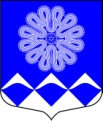  СОВЕТ ДЕПУТАТОВ
МУНИЦИПАЛЬНОГО ОБРАЗОВАНИЯПЧЕВСКОЕ СЕЛЬСКОЕ ПОСЕЛЕНИЕ	КИРИШСКОГО МУНИЦИПАЛЬНОГО РАЙОНАЛЕНИНГРАДСКОЙ ОБЛАСТИРЕШЕНИЕот  20 ноября 2015 года                        № 16/92	дер. Пчева О назначении публичных слушанийпроекта решения о бюджетемуниципального образованияПчевское сельское поселение Киришского муниципального района Ленинградской области на 2016 год и на плановый период 2017 и 2018 годов	На основании ст. 28 Федерального закона от 06.10.2003 № 131-ФЗ «Об общих принципах организации местного самоуправления в Российской Федерации», ст. 15 Устава муниципального образования Пчевское сельское поселение Киришского муниципального района Ленинградской области:1.Назначить 03 декабря 2015 в 15 – 30 публичные слушания по проекту решения совета депутатов «О бюджете муниципального образования Пчевское сельское поселение Киришского муниципального района Ленинградской области на 2016 год и на плановый период 2017 и 2018 годов» по адресу: Киришский район, д. Пчева, ул. Советская,  д. 12, зал заседаний.2. Опубликовать настоящее решение вместе с проектом решения совета депутатов «О бюджете муниципального образования Пчевское сельское поселение Киришского муниципального района Ленинградской области на 2016 год и на плановый период 2017 и 2018 годов» в газете «Пчевский Вестник» и разместить на официальном сайте муниципального образования Пчевское сельское поселение Киришского муниципального района Ленинградской области в сети интернет.3. Опубликовать в газете «Пчевский Вестник» объявление о проведении публичных слушаний.4. Контроль за исполнением настоящего решения возложить на Лысенкова В.В. председателя комиссии по экономическому развитию. Глава муниципального образованияПчевское сельское поселение                                                         Е.М. ПлатоновРазослано: в дело 2, прокуратура, МУ комитет финансов, КСП, Платонову Е.М..